Утверждаю: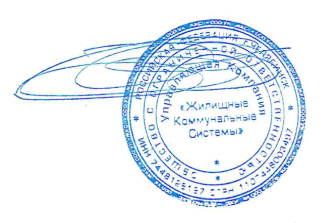 Директор ООО УК «ЖКС»___________Киреев Э.Р.ОТЧЕТо проделанной работе за 2016 год по договору управления МКДпо адресу: г. Челябинск, ул. Конструктора Духова, д.111.Характеристики дома2. Текущий ремонт общего имущества МКД3. Содержание общего имущества МКДДата ввода в эксплуатацию2013г.Общая площадь здания (включая лестницы, нежилые помещения и т.д.)8126,5 м2Уборочная площадь лестниц820,7 м2Общая площадь жилых помещений6095,1 м2Количество квартир120Количество этажей10№ п/пНаименование работЕд. измКол-во1Общие работы1.1Очистка водостоков от мусорашт.381.2Ремонт, окраска малых формшт.31.3Пескопосыпка ручнаяшт.21.4Восстановление(установка), окраска решетчатых ограждений, ворот, перил, оград;шт.11.5Выкос травы раз21.6Развоз песка по песочницамт1,51.7Укрепление или регулировка пружин, доводчиков и амортизаторов на входных дверяхшт.61.8Ремонт (установка) дверишт.11.9Утепление подвальных оконшт.241.10проверка состояния помещений подвалов, входов в подвалы и приямков, тех. Помещений, чердачных помещенийшт.12Электрооборудование2.1Замена эл. ламп в местах общего пользования зданийшт.292.2Замена предохранителей, автоматических выключателей, пакетных переключателей вводно-распределительных устройств, щитов.шт.12.3Включение, проверка, замена автоматовшт.22.4Проверка, ремонт выключателей, розеток, эл шкафов в подъездах, подвалах, чердаках, помещенияхшт.12.5Ревизия, замена эл. патронашт.12.6Установка фоторелешт.22.7Замена ламп наружного освещенияшт.12.8Замена плафонов в местах общего пользованияшт.53Сантехническое оборудование3.1Замена, ревизия  шарового кранашт.153.2Замена обратного клапана шт.33.3Замена полотенцесущителяшт.23.4Установка заглушекшт.23.5Проверка исправности, работоспособности, замена, регулировка и техническое обслуживание насосов, запорной арматуры, контрольно-измерительных приборов, автоматических регуляторов и устройств, коллективных (общедомовых) приборов учеташт.23.6Восстановление работоспособности (ремонт, замена) оборудования и отопительных приборов, водоразборных приборов (смесителей, кранов и т.п.), относящихся к общему имуществу в многоквартирном домешт.33.7Перезапуск ХВС/ГВС, отопленияшт.63.8Ремонт (проверка, прочистка, ремонт)  смесителяшт.13.9Прочистка канализационных стояковшт.13.10Пломбировка счетчика  ХВС, ГВСшт.23.11Замена прокладок (подмотка, герметизация)шт.13.12Установка, замена замка в тех. помещенияхшт.13.13Устранение течи в соединениишт.23.14Слив воды со стояков отопленияшт.2№ п/пНаименование работПериодич ностьЕд.измВыполн/ Кол-во1Аварийно-диспетчерская службаПринято и отработано заявок всего по домушт.151.1-общестроительныхшт.1.2- сантехническихшт.71.3- электротехническихшт.81.4- подрядными организациями (домофон, лифт)шт. 2Паспортная служба2.1Зарегистрировано граждан по месту жительствачел232.2Снято с регистрационного учетачел52.3Выдано справокшт.363Общие работы3.1Рассмотрено письменных заявленийшт.123.2Составлено актов по нарушениям, затоплениямшт.73.3Снято показаний общедомовых приборов учета по теплу, воде, электричествуЕжемесячноВыполнено3.4Проведено комиссионных осмотров (обследований) здания, конструкций, элементов инженерных систем и оборудования для определения состояния, выявления неисправностей, принятия решений по срокам их устранения )2 раза/годВыполнено3.5Проверка температурно-влажностного режима подвальных помещений и при выявлении нарушений устранение причин его нарушения 1 раз в кварталВыполнено3.6Очистка кровли, козырьков, подвалов от мусора2 раза /годВыполнено3.7Мытье окон1 раз /годВыполнено3.8Мытье плафонов светильников1 раз /годВыполнено3.9Дератизация и дезинсекция подваловежемесячноВыполнено3.10Проверка состояния дверей подвалов, запорных устройств на них и устранение выявленных неисправностей в течение суток ежедневноВыполнено3.11Контроль за работой лифтового оборудования, выполнением техобслуживания и техосвидетельствания ежедневноВыполнено4.Электрооборудование4.1Контроль параметров сети, работоспособности счетчиков, контроль положения коммутационной аппаратуры, температуры в помещении. Осмотр и устранение видимых неисправностей1раз/месВыполнено4.2Уборка помещений. Осмотр средств защиты (перчатки д/э, ковры д/э и т.д.)4 раза/годВыполнено4.3Осмотр и устранение видимых неисправностей системы заземления (при необходимости), с составлением акта.1 раз/месВыполнено4.4Измерение температуры токопроводящих конструкций, разъемов, соединений (бесконтактным измерителем), маркировка элементов электроустановок, токоведущих проводников, нулевых, рабочих и защитных проводников, проверка состояния предохранительных разъединителей, протяжка соединительных зажимов.4 раза/годВыполнено4.5Чистка светильников на высоте до 2,5 м (обязательна при замене ламп и ремонте). Чистка светильников на высоте свыше 2,5 м (обязательно при замене ламп или ремонте)1 раз/годВыполнено4.6Осуществление мероприятий по рациональному расходованию электроэнергии, по снижению расхода электроэнергии, повышению сроков службы электрооборудования и электрических сетейПостоянноВыполнено5.Водоснабжение, канализация (хозяйственное водоснабжение, бытовая канализация, ливневая канализация)5.1Чистка фильтров на гребенках ХГВСежемесячноВыполнено5.2Проверка исправности, работоспособности, регулировка и техническое обслуживание насосов, запорной арматуры2 раза/ годВыполнено5.3Проверка работоспособности предохранительных и регулирующих устройств, составных частей ежедневноВыполнено5.4Чистка всех узлов и агрегатов2 раза/ годВыполнено5.5Осмотр трубопроводов ХГВСежедневноВыполнено5.6Проверка лежаков канализации1 раз /неделюВыполнено5.7Осмотр колодцев К-1, К-21 раз/месВыполнено6Система теплоснабжения6.1Гидравлические и тепловые испытания теплообменного оборудования 1 раз в годВыполнено6.2Работы по очистке теплообменного оборудования  для удаления накипно-коррозионных отложений1 раз в годВыполнено6.3Консервация и расконсервация, ремонт, регулировка, промывка, испытание (гидравлические) систем центрального отопления, промывка системы под давлением1 раз в годВыполнено7Система вентиляции7.1Проверка работоспособности общеобменной вентиляции в квартирахквартир128.Аттестация специалистов по основам промышленной безопасности, технической эксплуатации тепловых энергоустановок и электроустановок1 раз / годВыполнено